Klasa III Au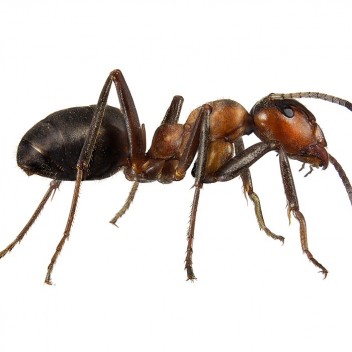 wtorek, 12.05.2020r.  „Sztuka współczesna”           Pytania kluczowe na dziś to:• Czym jest sztuka współczesna?• W jakich sytuacjach przydaje się znajomość liczb w zakresie 10 000?• W jaki sposób mrówki dzielą się obowiązkami w mrowisku?Edukacja polonistyczna: 1.W podręczniku pol. – społ. na str. 48 i 49 przeczytaj czym jest sztuka współczesna. 2. Do zeszytu w linię przepisz zdanie:        Sztuka współczesna to taka, która powstaje obecnie – w czasach, w których żyjemy. 3. W ćwiczeniach pol. – społ. na str. 13  zaplanuj jak wykonasz rzeźbę według własnego pomysłu. Nie musisz wykonywać     rysunku.Edukacja matematyczna:4. Wykonaj zadania w ćwiczeniach mat. – przyr. na str. 57 i 58.Edukacja przyrodnicza:5. Posłuchaj „Wywiadu z leśniczką”. Kliknij na poniższy link i z płyty ze słuchowiskami wybierz nr 23:https://www.mac.pl/piosenki/piosenki-otoja 6. Przyjrzyj sie ilustracjom w podręczniku mat. – przyr. na str. 50 i 51. 7. W zeszycie do przyrody wykonaj zadanie 1 z ćwiczeń mat. – przyr. na str. 56.8. Obejrzyj film opowiadający o życiu mrówek:https://www.youtube.com/watch?v=q9lWZkV_YfI 9. Mrówki to bardzo pracowite stworzenia. Zobacz jak wygląda życie mrówek w mrowisku w zadaniu 2 na str. 56     w ćwiczeniach mat. – przyrodniczych.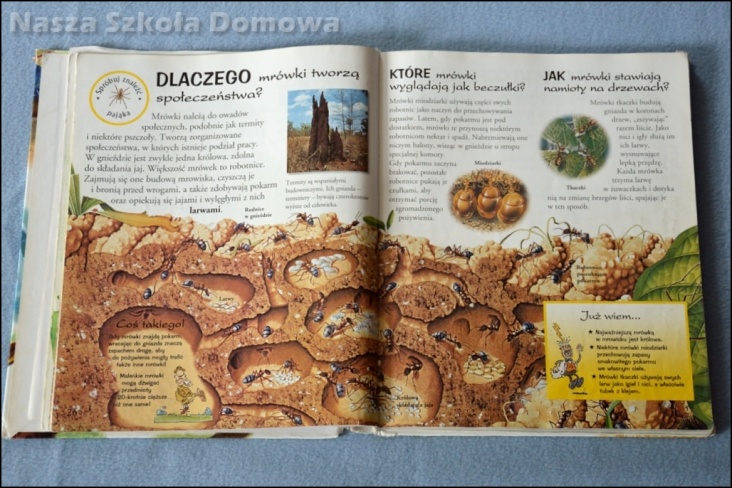 Mrówki należą do owadów społecznych, podobnie jak termity i niektóre pszczoły. Tworzą zorganizowane społeczeństwa,w których istnieje podział pracy. W gnieździe jest zwykle jedna królowa zdolna do składania jaj. Większość mrówek to robotnice. Zajmują się one budową mrowiska, czyszczą je i bronią przed wrogami, a także zdobywają pokarm oraz opiekują się jajami i wylęgłymi z nich larwami. Ciekawostki z życia mrówek:Gdy mrówki znajdą pokarm wracając do gniazda znaczą zapachem drogę, aby do pożywienia mogły trafić także inne mrówki.Maleńkie mrówki mogą dźwigać przedmioty 20-krotnie cięższe niż one same.Religia:Szczęść Boże. 

Dzisiaj odpoczynek. Posłuchajcie sobie w wolnym czasie: 


https://www.youtube.com/watch?v=TuE00sgDhEo   

Miłego dnia.Trening:Dzień dobry, ciąg dalszy koszykówki! Kozłowanie- nie musi być piłka do koszykówki, może być każda inna. Poproście rodziców, aby wyszli z Wami na dwór, ale możecie też odbijać w domu.https://youtu.be/Qy1lb6FPAogp.Roletta